Talleres de difusión de las Tecnologías de la Información y la Comunicación“Plataformas de contenidos audiovisuales: TikTok, Twitch y YouTube”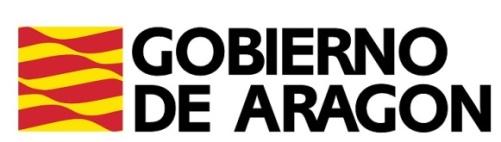 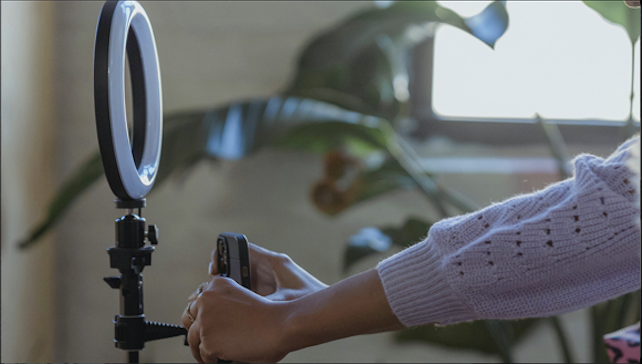 ObjetivoAdquirir unos conocimientos básicos sobre el manejo, uso y funcionalidad de las principales plataformas y redes sociales de contenidos audiovisuales: TikTok, Twitch y YouTube.  